          Коллектив Театра моды «Стиль» 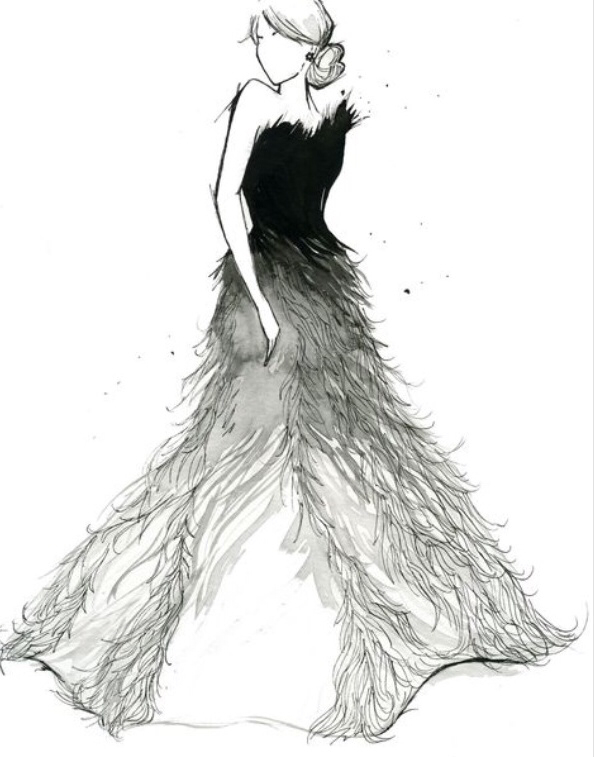 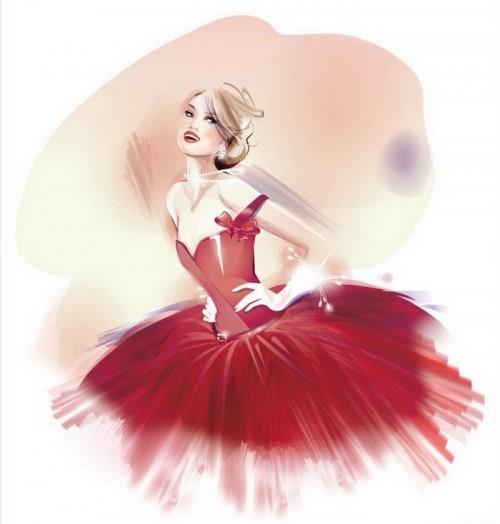 под руководством педагогов Е. С. Бочаровой, Е. В. Мотох и Е. З. Сергеевой занял I место в XXI Национальном конкурсе детских театров моды и студий   костюма ассоциации детских творческих объединений «Золотая игла» под патронажем Вячеслава Зайцева! Финал конкурса проходил в Москве с 6 по 8 апреля 2017